Lampiran 6: Instrumen Soal PretestINSTRUMEN PENELITIANSekolah		: SDN 017 Manding Mata Pelajaran	: Ilmu Pengetahuan Alam Kelas/Semester	: V/ II		Materi			: Peristiwa Alam di IndonesiaAlokasi Waktu	: 90 menitPetunjuk Mengerjakan Soal :Bacalah soal dengan cermat dan teliti. Kerjakanlah terlebih dahulu soal yang Anda anggap lebih mudah.Berilah tanda silang (X) salah satu jawaban A, B, C, dan D pada lembar jawaban yang telah disediakan.Jika ada soal yang belum jelas, silahkan ditanyakan langsung.Tidak diperbolehkan untuk membuka catatan dan bekerjasama dengan teman!Soal : Berikut ini yaitu kegiatan manusia yang dapat menyebabkan terjadinya banjir adalah . . .Membuang sampah pada tempatnya	    c. Mencuci baju di sungaiMembuang sampah di sungai		    d. Membersihkan sampah di selokanAngin kencang yang bergerak memutar disebut . . .Puting beliung  	c. LautTopan  		d. DaratPerhatikan gambar di bawah ini!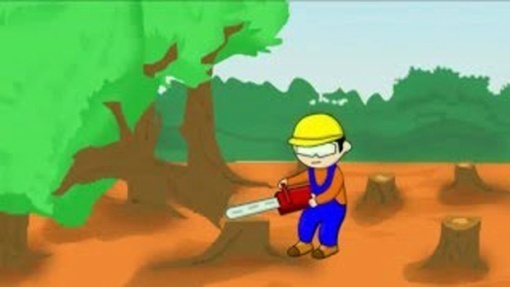 Berikut ini akibat buruk yang disebabkan oleh gambar di atas adalah . . .Tersedia air bersih		c. Harga kayu murah Banyak tersedia kayu		d. Terjadi tanah longsorSalah satu upaya yang dapat dilakukan untuk mencegah terjadinya banjir adalah . . .Menebang pepohonan yang ada di hutan secara liarMengadakan penghijauan di lahan yang kosongMembuang sampah di sungaiMenebang pohon yang ada di pinggir jalan.Banjir yang terjadi di kota-kota besar umumnya disebabkan oleh . . .Harga kayu murah		c. Pengundulan hutan Meluapnya air laut		d. Berkurangnya daerah resapan airBencana alam ada yang dapat kita cegah dan ada yang tidak dapat kita cegah. Kelompok bencana yang tidak dapat kita cegah adalah . . .Angin putting beliung, gunung meletus, tanah longsorAngin puting beliung, gempa bumi, banjirBanjir, tanah longsor, gunung meletusGunung meletus, gempa bumi, angin putting beliung.Dampak positif dari gunung yang meletus karena adanya . . .Abu vulkanik		c. Aliran lavaAwan panas		d. Suara yang kerasKelompok bencana alam yang dapat kita cegah yaitu . . .Gempa bumi dan tanah longsorBanjir dan gunung meletus		Banjir dan tanah longsorPuting beliung dan gunung meletusGunung berapi yang sedang meletus dapat mengeluarkan awan debu, abu, dan lelehan batuan pijar. Gempa bumi yang disebabkan oleh gunung meletus disebut gempa . . .Tektonik 		c. MekanikVulkanik		d.TsunamiPembuatan terasering di lereng bukit bertujuan untuk mencegah . . .Menyuburkan lapisan tanah	c. Mencegah tanah longsorMenjegah banjir		d. Memperbaiki susunan tanah		Berikut ini dampak yang terjadi akibat pengundulan hutan, kecuali . . .Erosi			c. BanjirTsunami		d. KekeringanPerhatikan gambar berikut!	Jenis bencana alam yang dapat digunakan untuk mengukur benda tersebut adalah . . .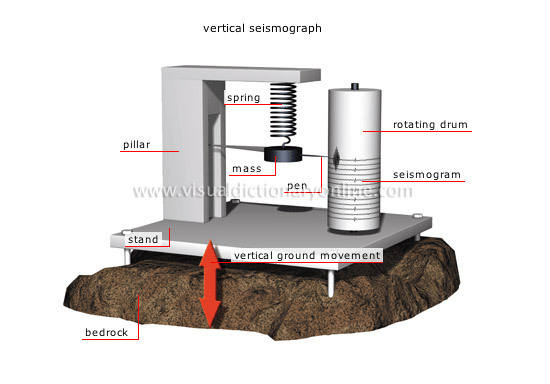 Hujan 			c. Angin topanLongsor		d. Getaran gempa Bencana tanah longsor terjadi akibat dari…Adanya pergerakan massa batuan atau tanahAdanya pergerakan lempeng tektonikAdanya pergerakan arus angin yang begitu cepatAdanya musim yang tidak menentuHal yang dilakukan ketika sedang terjadi banjir adalah . . .Berdiam diri 			c. Pergi ke tempat yang tinggiMasuk ke bawah meja		d. Pergi ke tempat yang terbukaKegiatan di bawah ini merupakan peristiwa alam, kecuali . . .Gempa bumiGelombang tsunamiTanah longsorKebakaran pabrikPerhatikan gambar berikut!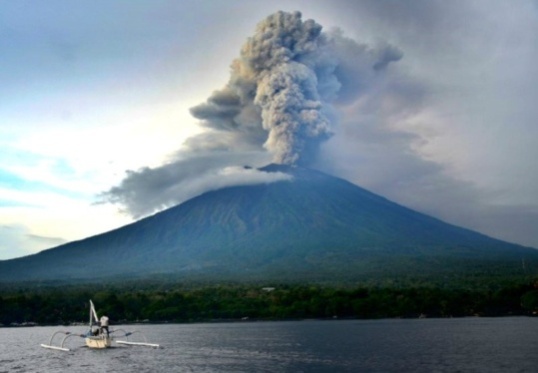 Gambar di atas menunjukkan adanya bencana . . .Banjir			c. Gempab.   Gunung meletus 	d. ErosiCairan panas yang dikeluarkan gunung api saat meletus disebut . . . .MagmaVulkanik LavakawahBerikut ini merupakan contoh sumber daya alam yang tidak dapat diperbaharui adalah . . .TumbuhanHewan Bahan mineralUdara       Salah satu penyebab terjadinya gelombang tsunami adalah . . .Gempa yang terjadi di permukaan bumiGempa yang terjadi di dasar lautKapal yang sangat besar melintasi lautHujan deras turun di atas permukaan lautContoh sumber daya alam yang dapat diperbaharui adalah . . .Emas			c. Gas alamPerak 			d. Hewan